ΠΡΟΣΚΛΗΣΗ ERASMUS+ / ΚΑ103Κινητικότητα Προσωπικού με σκοπό  την Επιμόρφωση (Διοικητικοί)Ακαδημαϊκό Έτος: 20..-20..Αίτηση υποψηφίουΥποβάλλω την παρούσα αίτηση της οποίας όλα τα στοιχεία είναι αληθή και γνωρίζοντας τις υποχρεώσεις που απορρέουν από τον οδηγό του προγράμματος, την ανάγκη υλοποίησης ενεργειών εντός ορισμένων χρονοδιαγραμμάτων πριν την αναχώρηση και  μετά την επιστροφή μου και δεσμεύομαι για την με δική μου μέριμνα επικαιροποίηση όποιων στοιχείων μου μεταβληθούν  επιτρέπω δε την επεξεργασία και διαχείριση των δεδομένων της παρούσης για ζητήματα που αφορούν στο Erasmus+  (πχ στατιστικά ,επικοινωνία με οικονομική Διαχείριση κτλ)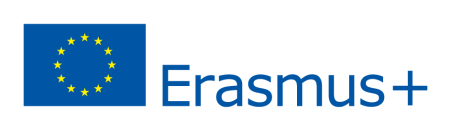 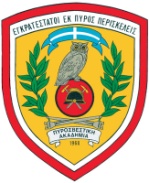 Ονοματεπώνυμο Όνομα πατρόςΌνομα μητρόςΈτος γέννησης Αριθμός Ταυτότητας ή Διαβατηρίου : Ημερομηνία Έκδοση/Λήξης(Λήξης αν πρόκειται για διαβατήριο)Υπηκοότητα/ΕθνικότηταΦύλοΠροσωπικό e-mailΤηλέφωνο:Διεύθυνση κατοικίας στην έδρα (οδός, αριθμός, Τ.Κ., πόλη)ΑΦΜ & ΔΟΥΑΜΚΑΑΜΑΑριθμός Λογαριασμό κατάθεσης ΕπιχορήγησηςΕργασιακή Σχέση:Ίδρυμα Υποδοχής- όνομα Ιδρύματος ΟργανισμούΤμήμα ΥποδοχήςΑριθμός Διαπανεπιστημιακής Συμφωνίας που θα ενεργοποιηθεί (αν υπάρχει και απαιτείται)Χώρα Γλώσσα εργασίαςΓνωστικό Αντικείμενο εργασίαςΓνωστικό αντικείμενο προς επιμόρφωσηΠροτεινόμενες ημέρες μετακίνησης:   (να συμπεριλαμβάνονται και οι ημέρες μετακίνησης) από: ______   έως: _______ Προηγούμενες μετακινήσεις 3 διαδοχικών ετών0 	     1                  2	3Ξένες Γλώσσες(συμπληρώστε τις γλώσσες που γνωρίζετε πλην των ελληνικών  και το επίπεδο αυτών)ΑγγλικάΓαλλικάΙταλικάΙσπανικάΓερμανικάΣυνυποβάλλονται Βεβαίωση του Διοικητή Ακαδημίας  σχετικά με συνάφεια αντικειμένου εργασίαςΣυνυποβάλλονται Βεβαίωση του Διοικητή Ακαδημίας  σχετικά με συνάφεια αντικειμένου εργασίαςΣύντομο βιογραφικό Σύντομο βιογραφικό Φωτοαντίγραφα ξένων γλωσσών (συμπληρώστε τον αριθμό)Φωτοαντίγραφα ξένων γλωσσών (συμπληρώστε τον αριθμό)Επιστολή Αποδοχής απόΊδρυμα υποδοχής (εάν υπάρχει)Επιστολή Αποδοχής απόΊδρυμα υποδοχής (εάν υπάρχει)Φωτοαντίγραφα Βιβλιαρίου Τραπέζης (αυτό που έχει δηλωθεί για την επιχορήγησηΦωτοαντίγραφα Βιβλιαρίου Τραπέζης (αυτό που έχει δηλωθεί για την επιχορήγησηΦωτοαντίγραφα Ταυτότητας /Διαβατηρίου Φωτοαντίγραφα Ταυτότητας /Διαβατηρίου Κηφισιά,……../………/………..     (υπογραφή & Ονοματεπώνυμο)